Dividing with Imaginary & Complex NumbersRules:*No i's in the _____________________________*Make sure i's are in _________________ form…meaning nothing is ______________ than “____”We saw in Keeper # 4, that sometimes the “i” in the denominator eliminates itself simply by subtracting exponents.Ex. # 1: Simplify completely. 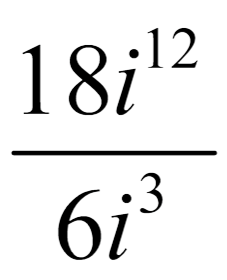 But what happens when there are no other “i’s” in the problem to do that? We must _________________________________________to eliminate the “i.”Steps to Rationalizing the Denominator:1.) Simplify the “_______” completely2.) _________________ the ______________ & _________________ by “i”3.) ________________ the fraction completelyEx. # 2: Simplify completely. 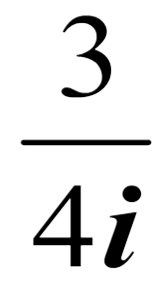 Ex. # 3: Simplify completely. Special Cases:When there is a complex number (real number + imaginary number) in the denominator, we must multiply by the ___________________________________ in order to rationalize the denominator.Complex Conjugates(What to multiply by in order to get rid of the "i")- 2 + 3i ---> ____________1 - i ---> ______________Ex. # 4: Simplify completely.Ex. # 5: Simplify completely.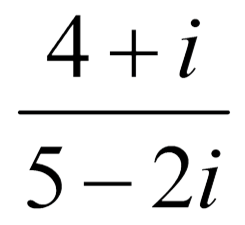 Graphing Imaginary & Complex NumbersBecause complex numbers consist of both real and imaginary parts, we must use a special coordinate plane, called the complex plane, to graph them.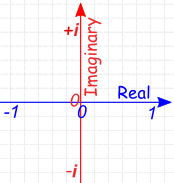 In the complex plane, the value of a single complex number is represented by the position of the point, so each complex number A + Bi can be expressed as the ordered pair ________…however, it does not represent a single point like the coordinate plane.Ex. # 6: Graph the complex numbers.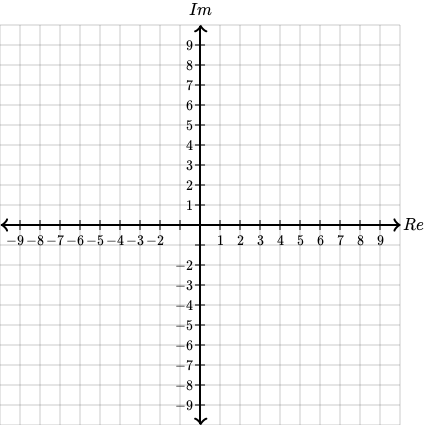 The ___________________________ of a complex number, a+bi, is defined as the _____________ between the _____________ and the point ___________ in the complex plane.Ex # 7: Find the value.Ex. # 8: Find the distance between point B and point D.